Publicado en Ribadesella - Asturias el 07/02/2018 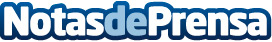 Ribadesella acoge la Feria AsturCaza 2018Organizada por Working Comunicación, del 15 al 17 de junio de 2018 Ribadesella acogerá la V Edición de la Feria AsturCaza, Pesca y Turismo de NaturalezaDatos de contacto:Working-ComunicacionAsturCaza, Pesca y Turismo de Naturaleza 2018984 285 651Nota de prensa publicada en: https://www.notasdeprensa.es/ribadesella-acoge-la-feria-asturcaza-2018_1 Categorias: Nacional Asturias Turismo Industria Alimentaria Eventos Sector Marítimo http://www.notasdeprensa.es